V МЕЖДУНАРОДНАЯ НАУЧНО - ТЕХНИЧЕСКАЯ КОНФЕРЕНЦИЯ «КАЗАХСТАН-ХОЛОД 2015»19 февраля 2015 года состоялась V Международная научно-техническая конференция «Казахстан – Холод 2015». Конференция проводилась Представительством Международной Академии Холода в Республике Казахстан.Место проведения конференции: Республика Казахстан, 050040, г. Алматы, 
пр. аль-Фараби, 128/8, ГККП «Международный комплекс лыжных трамплинов «Сункар».Члены организационного комитета конференции: Алматинский Технологический Университет, ТОО «Тениз» – Школа Холода Автоматики и Электроники, ГККП «Международный комплекс лыжных трамплинов «Сункар»», Научно-техническое общество «КАХАК».Программный комитет 1. Цой А.П., председатель представительства МАХв РК, академик, к.т.н.,профессор,Алматинский Технологический Университет, Казахстан.2. Бараненко А.В.., президент МАХ, академик, д.т.н., профессор, Санкт-Петербургский Национальный Исследовательский университет информационных технологий, механики и оптики. Институт холода и  биотехнологий, Россия.3. Кантарбаев Р.А., директор Международного комплекса лыжных трамплинов «Сункар», Казахстан.4. Андреева В.И., ведущий специалист ООНР, Алматинский Технологический Университет, Казахстан.5. ШлейкинА.Г.,академик, д.т.н., профессор, Санкт-Петербургский Национальный Исследовательский университет ИТМО. Институт холода и  биотехнологий, Россия. 6. Ли А.Н., член-корр. НАЕН РК к.ф.м.н., зам. директора по науке Института сейсмологии РК, Казахстан.7.  Мендиярова Р.Э., зав. сектором проф. практики и карьеры ОР, Алматинский Технологический Университет, Казахстан.Официальные спонсоры: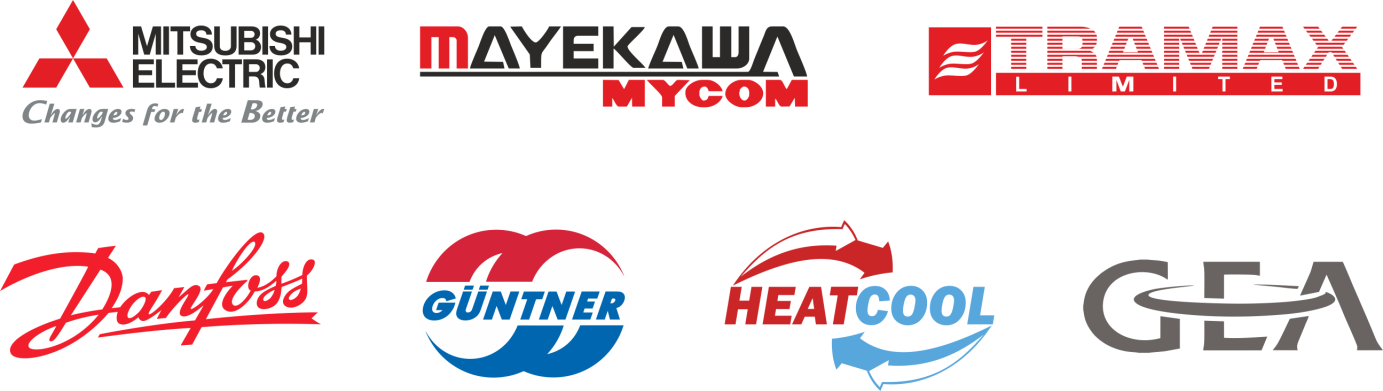 В конференции приняло участие около 100 человек из Казахстана, России, Украины.Участники конференцииНаучно-педагогические работники: Алматинский Технологический Университет;АО «Жасыл Даму»- Министерство окружающей среды и водных ресурсов Республики Казахстан;Алматинский университет энергетики и связи;Казахский национальный университет им. аль-Фараби;Алматы Менеджмент Университет;Санкт-Петербургский Национальный исследовательский университет информационных технологий, механики и оптики (Институт Холода и Биотехнологий);ТОО «Институт Сейсмологии»Московский государственный университет технологий и управления;Одесская национальная академия пищевых технологий;Харьковский государственный университет питания и торговлии др.Специалисты проектно-монтажных организаций холодильной промышленности Республики Казахстан и России:ТОО «Производственная фирма “Взлёт Казахстан”»;ТОО «КазпромХолод»;ТОО«HEVECO Engineering»ООО «Бюро Техники» идр. Официальныепредставителе международныхкомпаний в России и Украине:«MAYEKAWA MYCOM CO., LTD»; ООО«Danfoss»;ООО «МицубисиЭлектрик»;«ГЕА Рефрижерейшн РУС»;«Güntner GMBH&Co.KG».Представительства компаний в Казахстане:ТОО «TRAMAX Ltd»(TRANE);ТОО«HeatCool» (Güntner GMBH&Co.KG);ТОО  «KazInterCool»(МицубисиЭлектрик)Сен-Гобен СПК (Saint-Gobain) и др.Инжиниринговые и проектные компании Республики Казахстан:ТОО «SAKADAEngineering»;АО «Казсантехпроект»;ТОО «Mega Ice» Компания «Био-Айс Техник» и др.Предприятия Казахстана, потребляющие холод:ТОО «EFESKazakhstan»;«JTI Kazakhstan»;АО «Рахат»;торговый комплекс «ARMADA»;ТРЦ «MEGA»;ТОО  «Сапсан» и др.   Научные направленияконференции1. Альтернативные и возобновляемые источники энергии – «Энергия будущего» - концепция «EXPO 2017». 
2. «Зелёная» и энергоэффективная технология в инженерных системах зданий и сооружений различного назначения. (сертификаты LEED и BREEAM) 
3. Экология и охрана окружающей среды при производстве и использовании искусственного холода. 
4. Повышение энергоэффективности в технологиях и технике низких температур и систем кондиционирования. 
5. Инновационные технологии в пищевых и нефтехимических производствах и в спортивных комплексах, использующих искусственный холод.Концепция Конференции«ОБРАЗОВАНИЕ – НАУКА – ПРОИЗВОДСТВО»Международная конференция «Казахстан – Холод 2015» является авторитетным казахстанским форумом специалистов в области промышленного тепло–хладоснабжения. Проведение конференции создаёт надёжную основу для эффективного взаимодействия образования, науки,  бизнеса, государственных органов и международных организаций.Конференция «Казахстан-Холод 2015»  объединяет научные, инженерные и производственные кадры предприятий потребителей холода и компаний холодильной промышленности.Перед компаниями холодильной промышленности стоит задача не просто обеспечить холодом или теплом, но предоставить своим потребителям энергоэффектиные и экологичные  технологии и современную технику.Задача потребителей выбрать лучшую технологию и внедрить ее в производство.Перед потребителями и производителями холодна стоит единая задача  - увеличение конкурентоспособности, улучшение качества произведенных товаров и услуг. Сегодня решать эту задачу необходимо с внедрением «зеленых» и энергоэффективных технологий в соответствии с курсом выдвинутым президентом Казахстана.Одним из приоритетных вопросов «зеленой» технологии в Казахстане, на сегодняшний день, является  предстоящая замена холодильных агентовс высоким потенциалом глобального потепления  (GWP) на экологически безопасные хладогенты (аммиак, диоксид углерода, углеводород и др.)На Конференции было озвучено предложение, осоздании Казахстанского Союза потребителей и производителей холода в 2015 году. На конференции выступили представители образования, науки и бизнеса со следующими обобщенными докладами:1. Компактные холодильные машины NewTon. Результат применения новых энергосберегающих технологий с теплоносителем CO2. Овсянников Николай  Московское представительство MAYEKAWA MFG. CO., LTD,  Япония-Россия.2. Современный подход к энергоэффективности. Российский опыт Данфосс в области энергосбережения.Серавин Александр. DanfossLLC, Россия - Дания3.Энерго эффективные решения для создания комфортной среды обитания. Илья Щербаков. ООО «Мицубиси Электрик (РУС)» Япония-Россия4.Новые разработки GEA для снижения стоимости владения холодильной установкой. Опыт внедрения.  Жердев Игорь. ГЕА РефрижерейшнРУС, Россия - Германия5.Энергоэффективные технологии в оборудовании GÜNTNER  Пузанков Михаил. Güntner GMBH&Co.KG Украина - Германия6. Влияние климатических условий на количество пассивного холода за счет эффективного излучения. Цой Александр. Алматинский Технологический Университет7. Экономика энергоэффективных технологий и экологичных проектов.Тесля Евгений. ЗАО Бюро Техники, Россия8. Энергоэффективное холодоснабжение.  Погосян Вачаган. ЗАО Бюро Техники, Россия9. Дуальное обучение. Опыт. Проблемы. Перспективы.Цзин Вера. Палата предпринимателей г. Алматы.10. Совместный проект Британского совета и Палаты предпринимателей г.Алматы  (при финансовой поддержке компании «Шеврон») «Создание и функционирование Школ молодого предпринимателя» .	КалыковаАйгуль. Палата предпринимателей г. Алматы.На Конференцию были представлены 37 статей. Все они опубликованы в отдельном сборнике Алматинского Технологического Университета V Международная научно-техническая конференция«Казахстан – Холод 2015». Председатель представительства Международной академии холода в Казахстане,Канд. тех. наук, академик МАХЦОЙ А.П.